学习通使用操作手册第一步：下载“学习通”学生可在手机应用市场搜索并下载“学习通”，或直接扫如下二维码进行下载。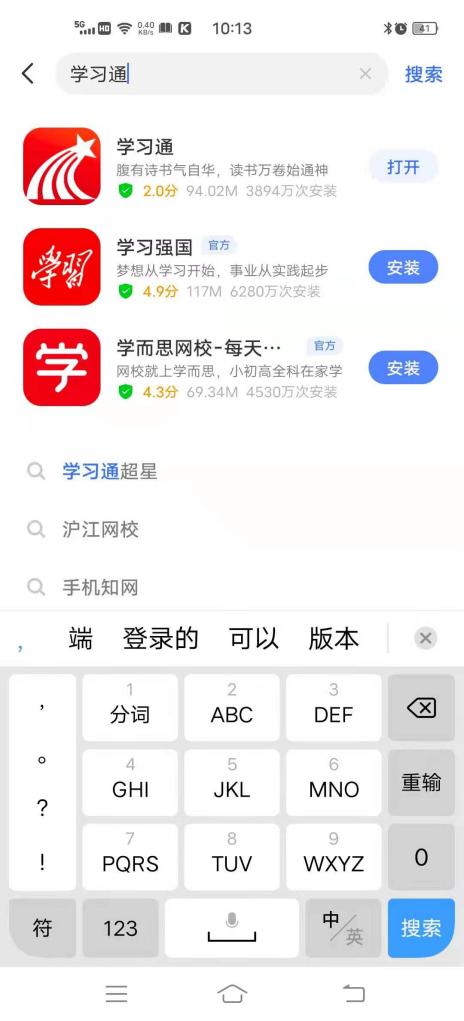 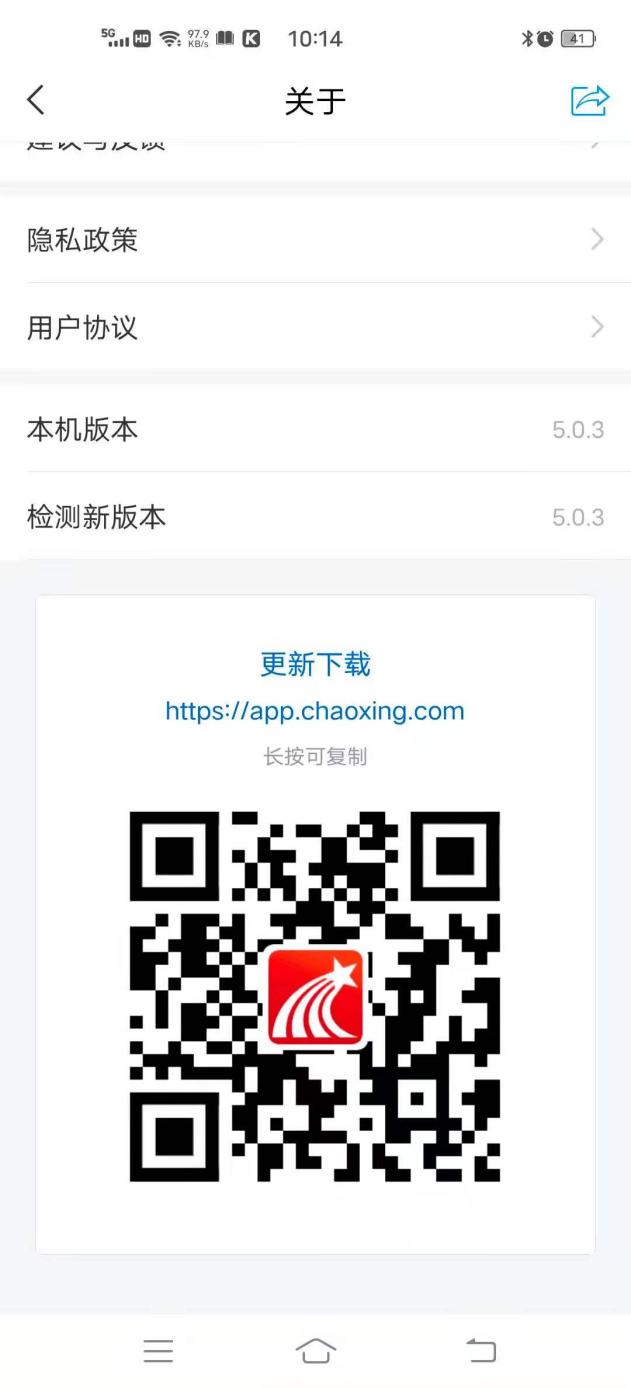 第二步：登录和注册如果你是初次登录者：请点击学习通进入“登录”页面，选择“新用户注册”，输入手机号获取验证码、设置密码，输入UC码2275后点选“天津职业技术师范大学”，输入学号、姓名完成认证。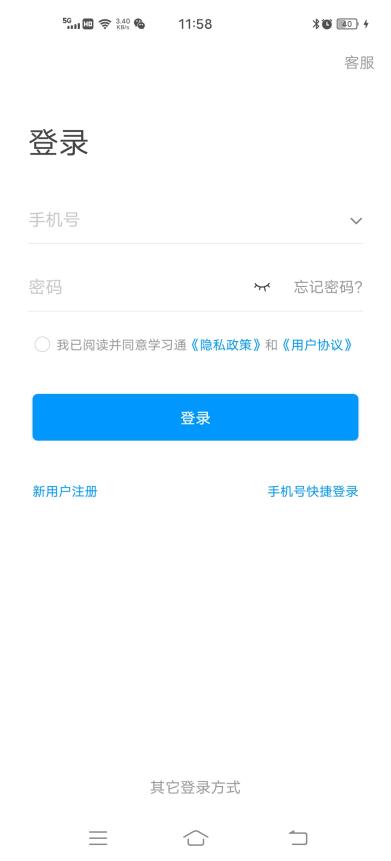 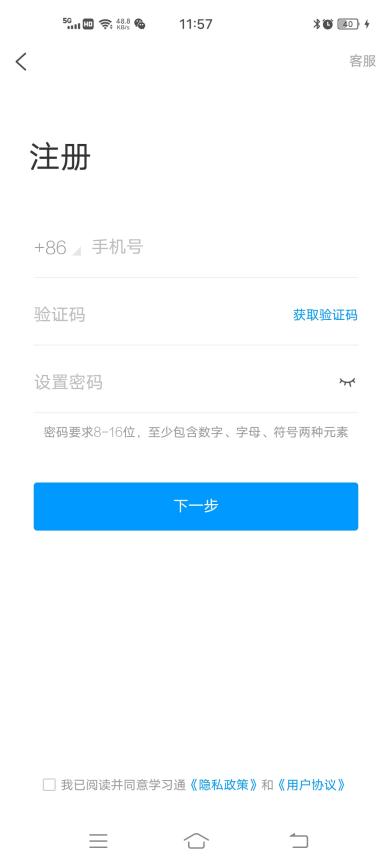 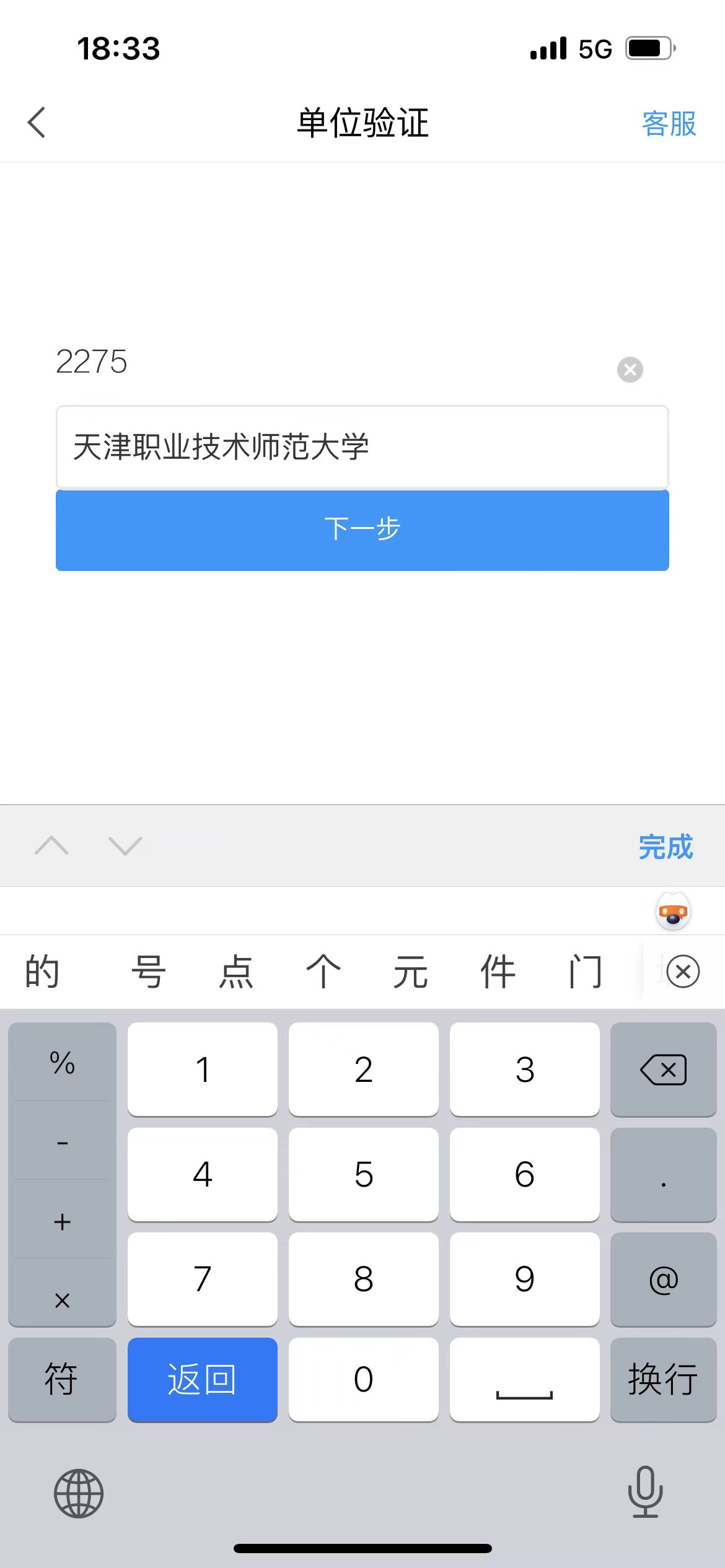 如果你已使用手机号注册学习通①已认证学号：使用手机号和密码直接登录即可；②未认证学号：使用手机号和密码直接登录。登录后，点我→姓名空白处→绑定单位→添加单位：输入单位UC码2275后点选“天津职业技术师范大学”，输入学号完成认证。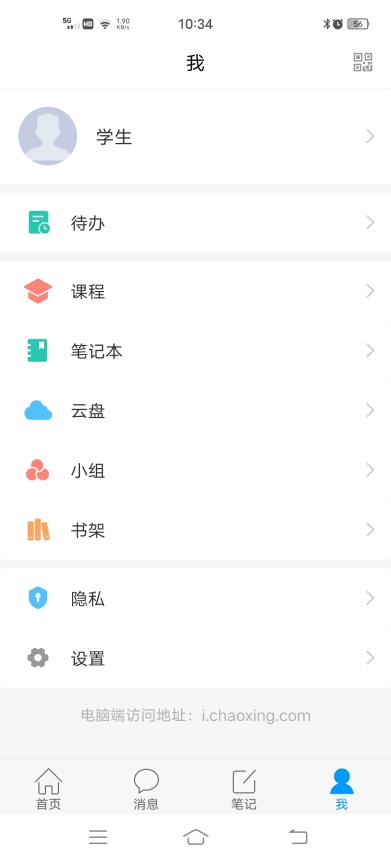 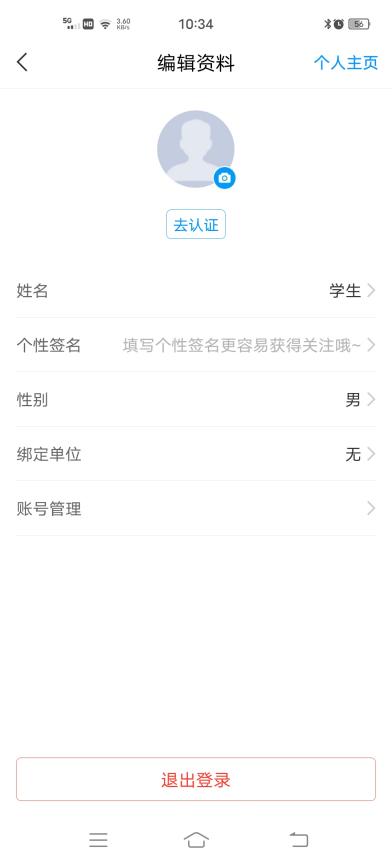 第三步：在线学习手机端学习（学习通）按照以上第一步、第二步完成注册认证登录后，点击“我”—“课程”，选择要学习的课程进入。点“章节”，完成相关内容学习。点击“任务”，“作业/考试”，完成对应的课程考试任务。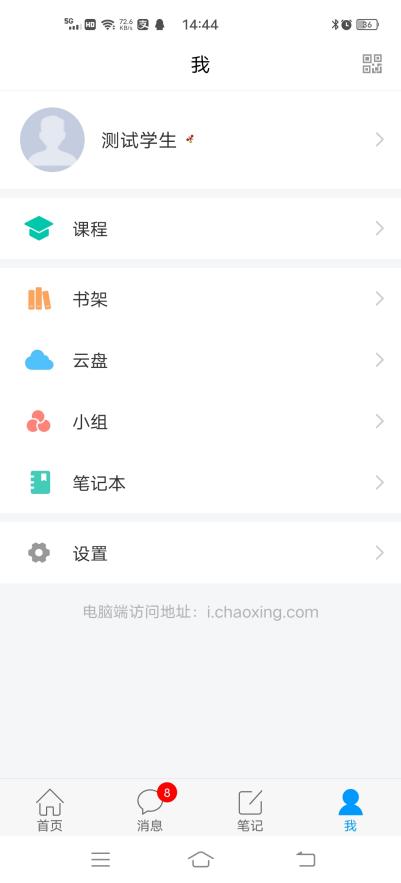 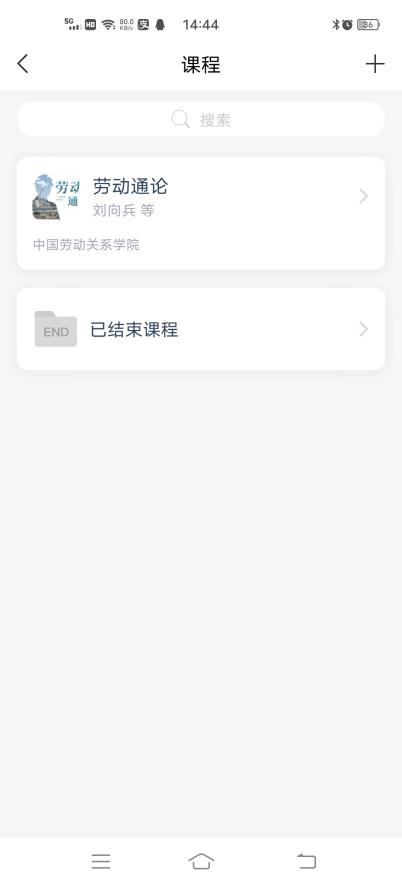 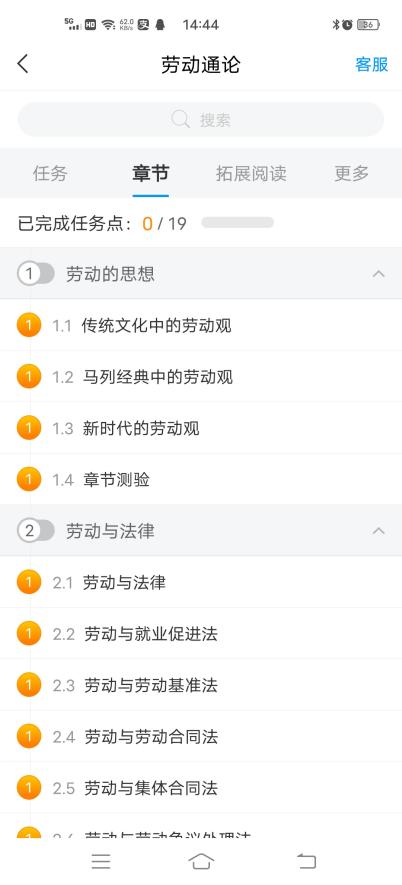 电脑端学习打开学校网络教学平台网址，点击“登录”按钮。登录网址：http://tute.fanya.chaoxing.com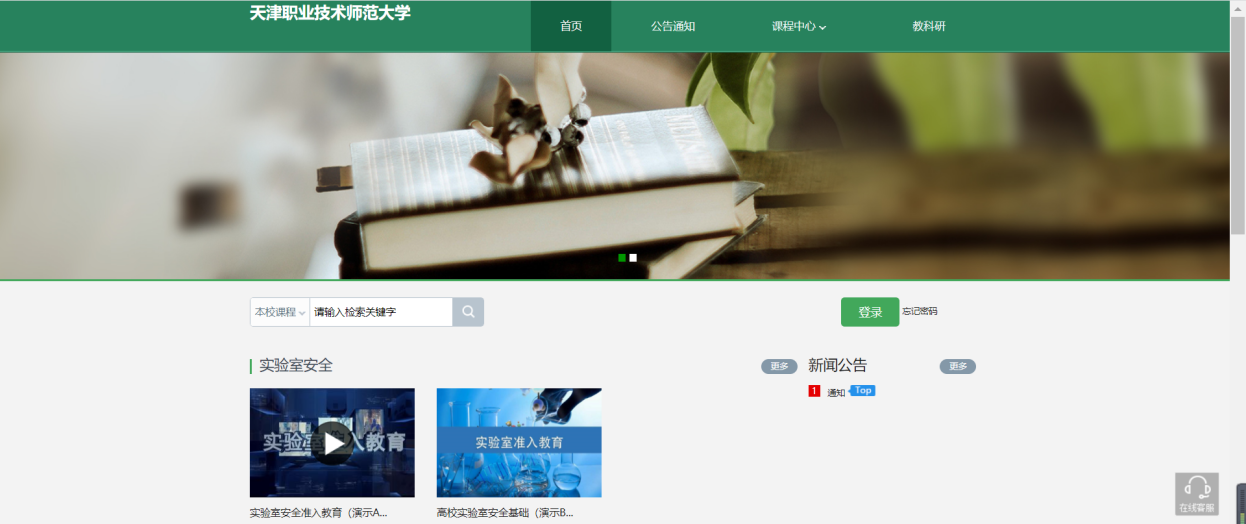 该界面输入手机号、密码登录（密码为手机号注册时设定的密码）。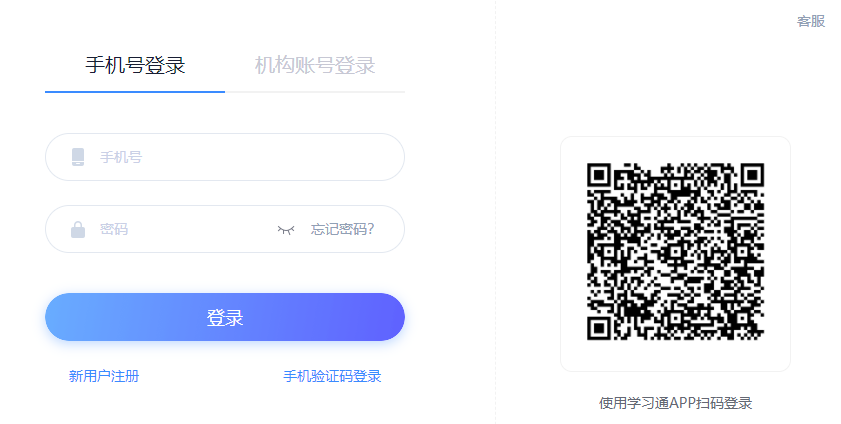 登录后，右上角点击进入“学习空间”进行学习。在学习空间左侧，点击“课程”—我学的课—选择课程进行学习。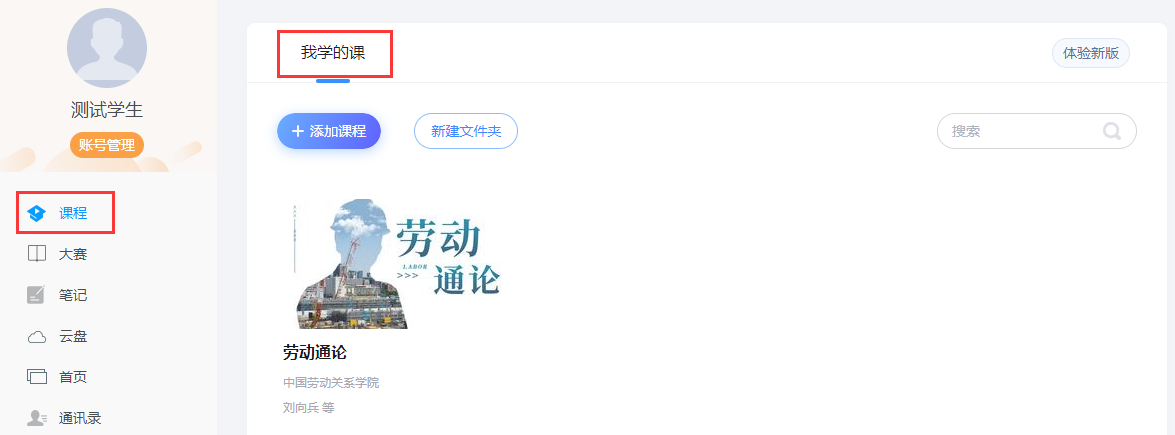 左侧点击“章节”，完成相关内容学习，未完成时，任务点为黄色圆点，视频、章节测验完成后，任务点变成绿色圆点。点击“考试”，完成对应的课程考试任务。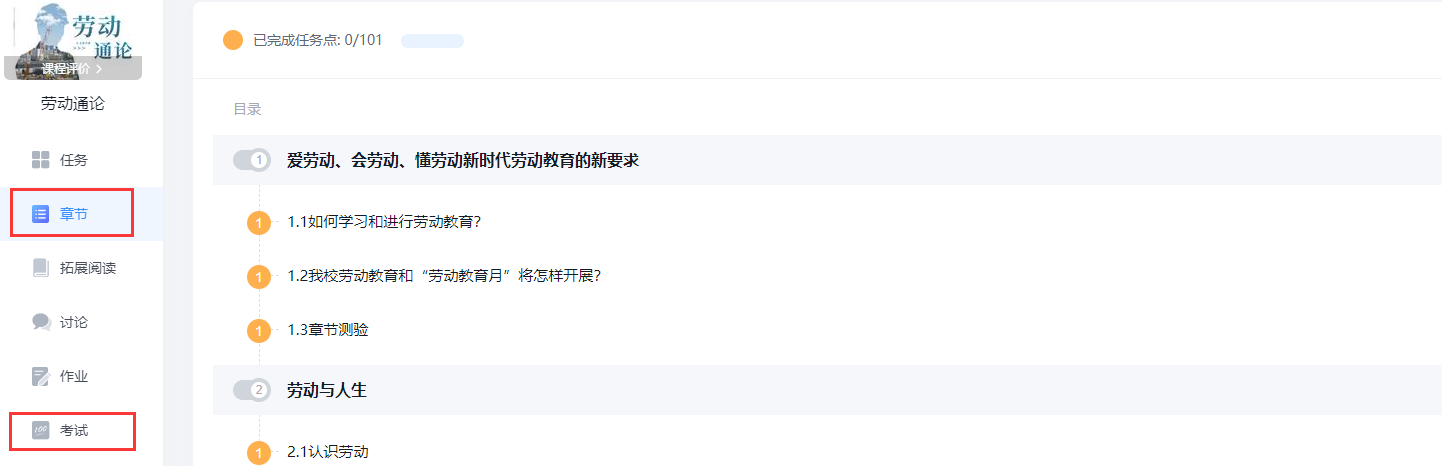 